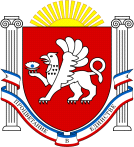 РЕСПУБЛИКА КРЫМБЕЛОГОРСКИЙ РАЙОНАДМИНИСТРАЦИЯ ВАСИЛЬЕВСКОГО СЕЛЬСКОГО ПОСЕЛЕНИЯПОСТАНОВЛЕНИЕ 27.06.2018г                                                           с. Васильевка				№115Об установлении норм предельной заполняемости территории(помещения) в месте проведения публичного мероприятия на территории Васильевского сельского поселения Белогорского района Республики Крым В соответствии с Федеральным законом от 06.10.2003 №131-ФЗ "Об общих принципах организации местного самоуправления в Российской Федерации", с требованиями    Федерального закона от 19.06.2004  №54-ФЗ "О собраниях, митингах, демонстрациях, шествиях и пикетированиях", Законом Республики Крым от 21.08.2014 №54-ЗРК "Об основах местного самоуправления в Республике Крым", Законом Республики Крым от 21.08.2014 №56-ЗРК «Об обеспечении условий реализации права граждан Российской Федерации на проведение собраний, митингов, демонстраций и пикетирований в Республике Крым», Уставом Васильевского сельского поселения , в целях обеспечения безопасности граждан, принимающих участие в публичных мероприятиях, сохранности объектов и помещений, которые используются для проведения публичных мероприятий, а также недопущения нарушения прав и законных интересов лиц, не являющихся участниками публичных мероприятий, администрация Васильевского сельского поселения ПОСТАНОВЛЯЕТ:1. Установить следующие нормы предельной заполняемости территорий (помещений) в местах проведения публичных мероприятий, за исключением специально отведенных мест, помещений в месте проведения публичного мероприятия, на территории муниципального образования Васильевское сельское поселение, уведомления о проведении которых поданы в администрацию Зыбинского сельского поселения:- предельная заполняемость территории у зданий домов культуры, клубов, территории стадионов – не более 0,8 человека на 1 квадратный метр;- предельная заполняемость территории на тротуарах, площадках у торговых центров – не более 1 человека на ;- предельная заполняемость помещения, оборудованного стационарными зрительными местами, в месте проведения публичного мероприятия – не более чем количество стационарных зрительных мест;- предельная заполняемость помещения, не оборудованного стационарными зрительными местами, в месте проведения публичного мероприятия – не более 1 человека на , либо в соответствии с техническими паспортами зданий (сооружений).При этом предельная заполняемость территорий в местах проведения публичных мероприятий определяется с учетом количества сотрудников органов внутренних дел, обеспечивающих безопасность публичных мероприятий.В зависимости от плотности пешеходных потоков и наличия ограждающих конструкций допускается уменьшение указанных величин на 20 процентов. 2. Нормы предельной заполняемости на территории объектов, являющихся памятниками истории и культуры, устанавливаются конкретно для каждого публичного мероприятия по согласованию с соответствующим органом местного самоуправления поселения   уполномоченным осуществлять муниципальный контроль в области сохранения, использования, популяризации и муниципальной охраны объектов культурного наследия в установленном порядке.        3. Настоящее постановление подлежит официальному опубликованию (обнародованию) на официальном сайте администрации Васильевского сельского поселения в сети Интернет ( васильевка-адм.рф.) и  на информационном стенде в здании администрации Васильевского сельского поселения по адресу: 297611, Республика Крым, Белогорский район, с.Васильевка, ул. А.Каманская, 50.4. Настоящее постановление вступает в силу с момента его обнародования.5. Контроль за выполнением настоящего постановления оставляю за собойПредседатель Васильевского сельского совета-глава администрации Васильевского сельского поселения                                                                    В.Д. Франгопулов